Поздравление  ветеранов ВОВ и труженикам тыла на территории муниципального образования Ковардицкое. 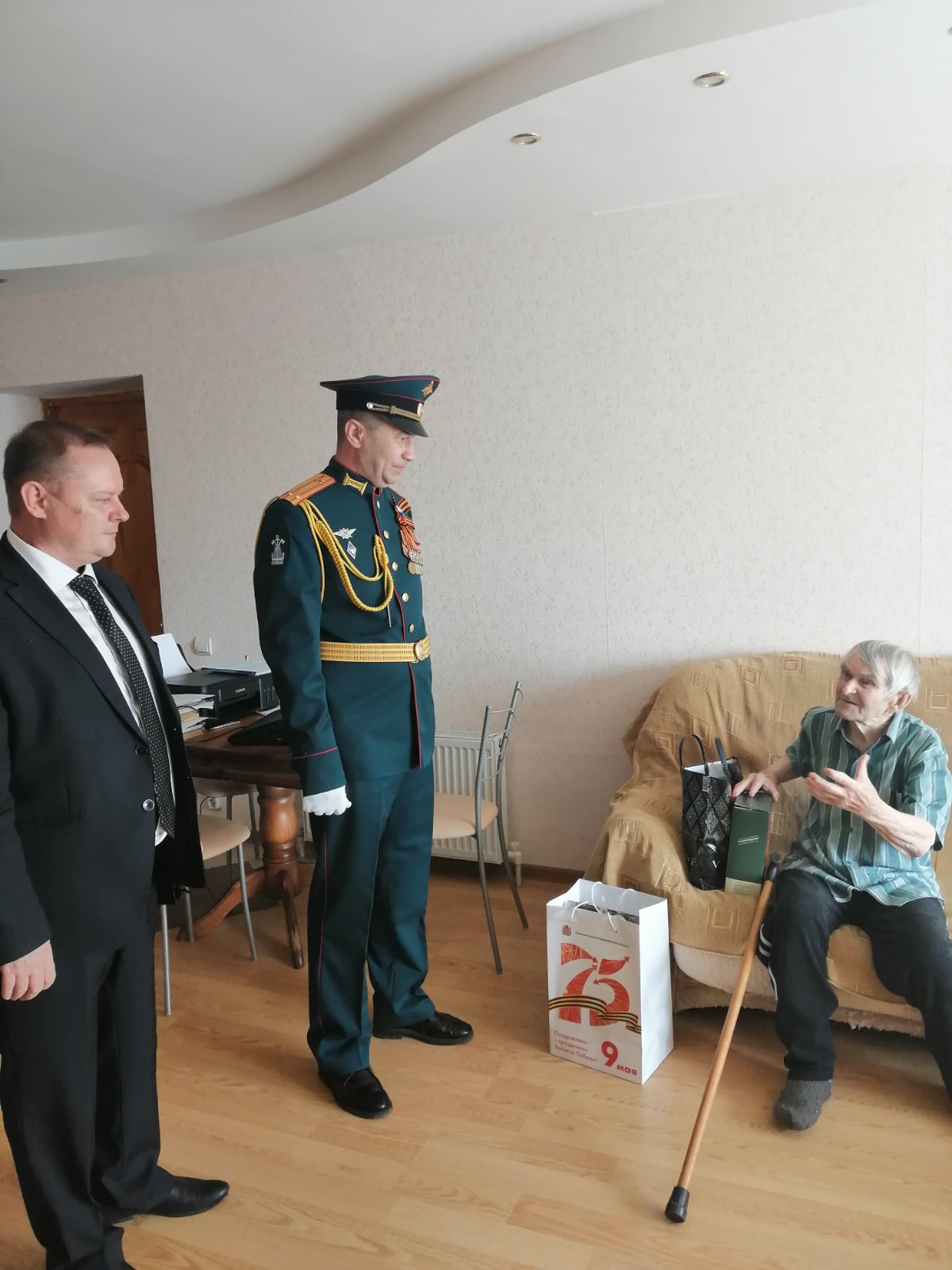 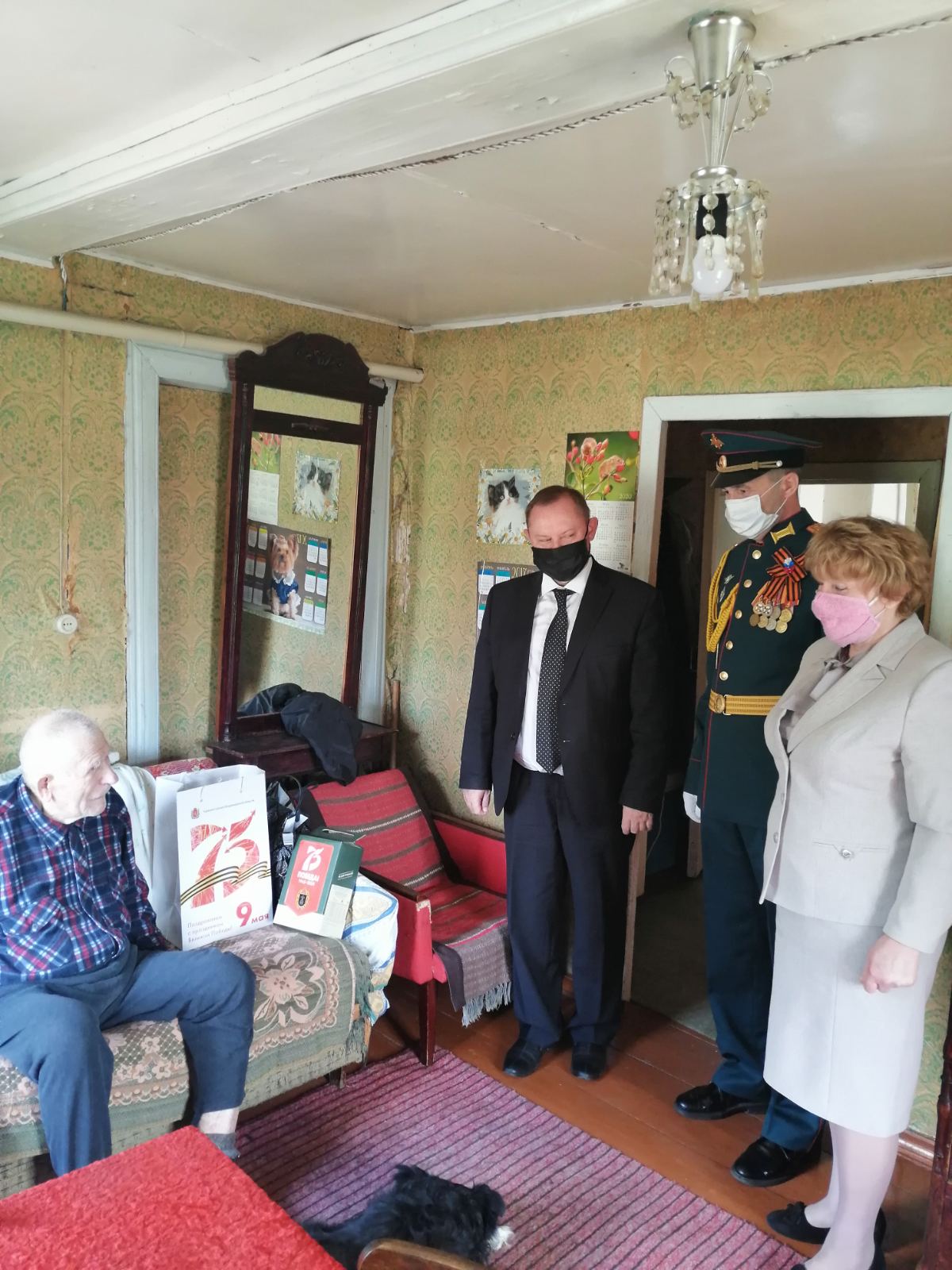 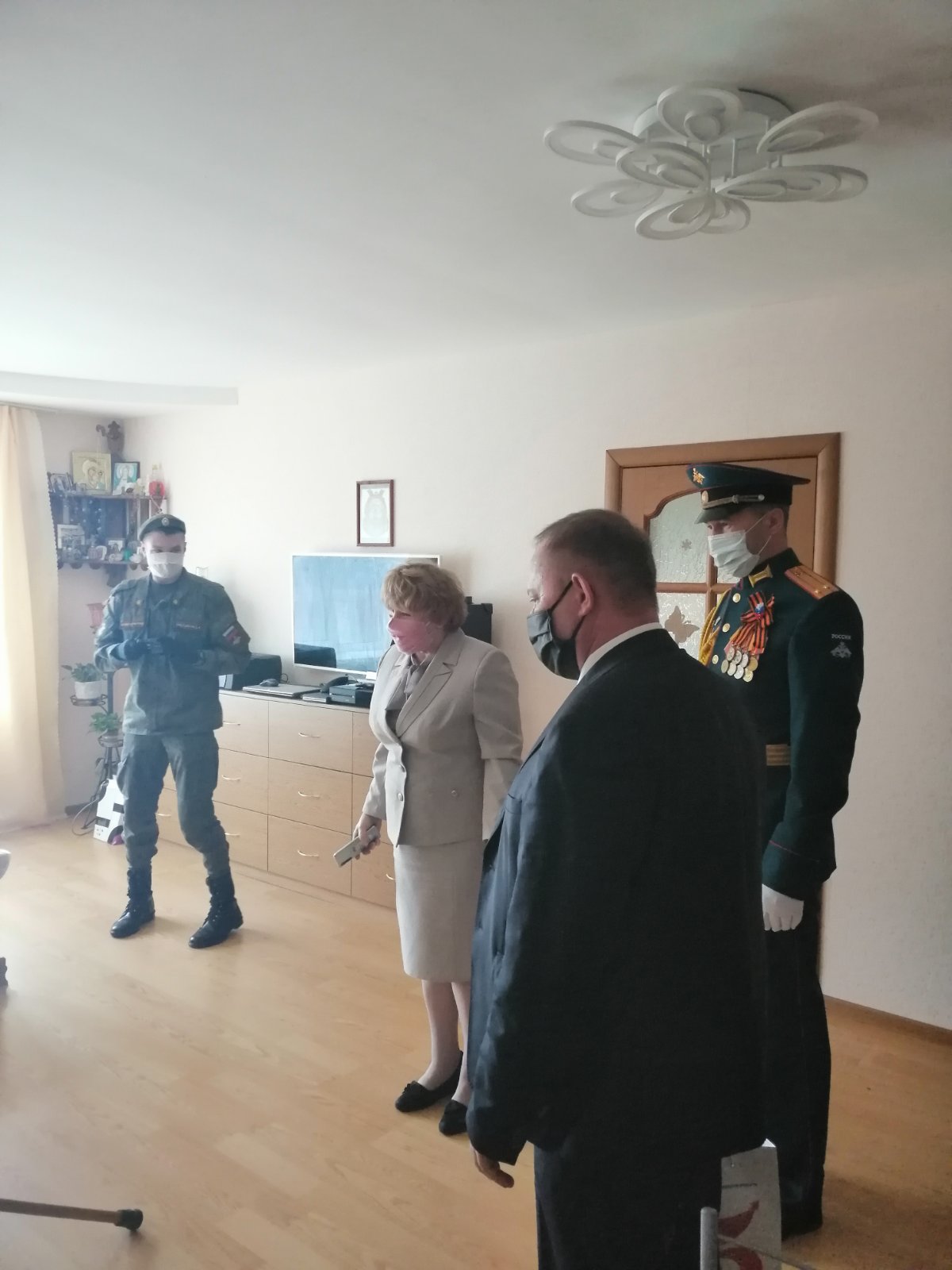 